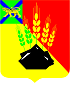 АДМИНИСТРАЦИЯ МИХАЙЛОВСКОГО МУНИЦИПАЛЬНОГО РАЙОНАПОСТАНОВЛЕНИЕ 
19.07.2022                                              с. Михайловка                                                  № 860-паО внесении изменений в постановление администрации Михайловского муниципального района от 27.08.2013 № 1170-па «О порядке установления лимитов потребления коммунальных услуг организациями и учреждениями, финансируемыми за счет средств бюджета»В связи с кадровыми изменениями, руководствуясь Уставом Михайловского муниципального района, администрация Михайловского муниципального районаПОСТАНОВЛЯЕТ:1. Внести в постановление администрации Михайловского муниципального района от 27.08.2013 № 1170-па «О порядке установления лимитов потребления коммунальных услуг организациями и учреждениями, финансируемыми за счет средств бюджета» изменения следующего содержания: 1.1. Приложение 2 «Состав энергетической комиссии» к постановлению изложить в новой редакции:«Приложение № 2к постановлению администрацииМихайловского муниципального районаот 27.08.2013 № 1170-паСостав энергетической комиссии2. Муниципальному казенному учреждению «Управление по организационно-техническому обеспечению деятельности администрации Михайловского муниципального района» (Корж С.Г.) разместить настоящее постановление на официальном сайте администрации Михайловского муниципального района.3. Контроль над исполнением настоящего постановления возложить на заместителя главы администрации Михайловского муниципального района Миколайчук Ю.Л.Глава Михайловского муниципального района –Глава администрации района                                                       В.В. АрхиповМиколайчук Юрий Леонидович, заместитель главы администрации Михайловского муниципального района - председатель комиссииМаркова Марина Николаевна, начальник отдела экономики управления экономики- заместитель председателя комиссииЦой Екатерина Александровна, главный специалист отдела экономики управления экономики- секретарь комиссииЛебедева Ольга Фёдоровна, главный специалист первого разряда бюджетного отдела управления финансов- член комиссииПетроченко Оксана Валентиновна, заместитель главы администрации Михайловского муниципального района - член комиссииСенчило Вероника Викторовна, главный специалист отдела экономики управления экономики- член комиссииФоменко Анна Евгеньевна, начальник управления учета и отчетности- член комиссииЧепала Алена Федоровна, начальник управления по вопросам образования- член комиссии»